U13 AND U15 FIVE NATIONSNANTES 2018 RESULTS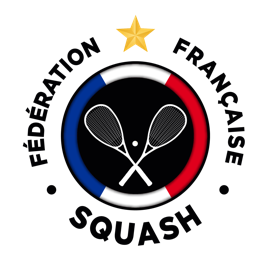 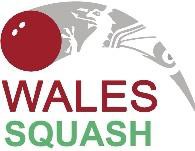 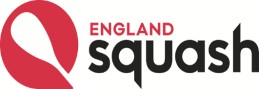 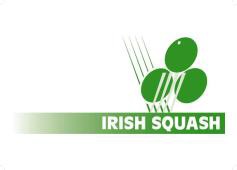 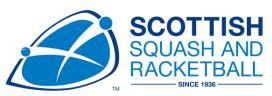 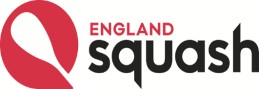 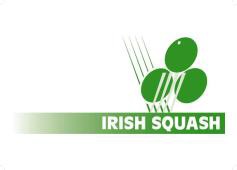 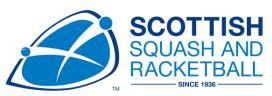 06 April to 08 April 2018LA MAISON DU SQUASHNANTESUNDER 13 FIVE NATIONS RESULTSFRIDAY SESSION 2PMFRIDAY SESSION 4 PM FRIDAY SESSION 6 PMUNDER 13 FIVE NATIONS RESULTSSATURDAY SESSION 9H30 AMSATURDAY SESSION 11H30 AMSATURDAY SESSION 1H30PMUNDER 13 FIVE NATIONS RESULTSSATURDAY SESSION 3H30 PMSATURDAY SESSION 5H30 PMSUNDAY SESSION 9H00 AMUNDER 13 FIVE NATIONS RESULTSSUNDAY SESSION ROLL ON…..UNDER 13  FIVE NATIONS FINAL RESULTS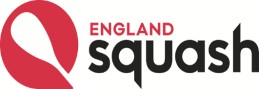 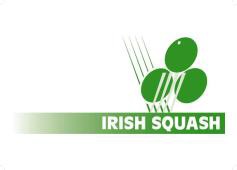 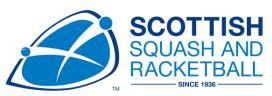 UNDER 15 FIVE NATIONS RESULTSFriday SESSION 2H00PMFriday SESSION 4H00 PMFriday SESSION 6H00 PMUNDER 15 FIVE NATIONS RESULTSSATURDAY SESSION 9H30 AMSATURDAY SESSION 11H30 AMSATURDAY SESSION 1H30PMUNDER 15 FIVE NATIONS RESULTSSATURDAY SESSION 3H30PMSATURDAY session 5H30 PMSUNDAY session 9H00 AMUNDER 15 FIVE NATIONS RESULTSSUNDAY Session Roll ONUNDER 15 FIVE NATIONS FINAL RESULTSScotland v EnglandScotland v EnglandWINGAME SCORESGAME SCORESGAME SCORESGAME SCORESGAME SCORES1Kyle PenmanJonas Bryan0/35/113/115/112Dylan PearmanAbdullah EISSA0/30/116/114/113RORY SHAWYusuf Sheikh0/31/113/110/114Anna HallidayAmélie Haworth2/311/84/1111/911/411/75Rowan NivenAmy Campbell Wynte	0/33/114/117/11RESULT:RESULT:ENGLANDSCORE:5/0SCORE:5/0POINTS:19/2POINTS:19/2BtSCOTLANDIreland v FranceIreland v FranceWINGAME SCORESGAME SCORESGAME SCORESGAME SCORESGAME SCORES1David smithScianimanico melvilO/33/111/114/112James DunneRomieu Antonin0/33/117/110/113Adam EasonJoneau Tyago0/36/117/114/114Rebecca KavanaghMarcuzzo Rose0/37/114/118/115Alanna MurphyMourier Daphne0/35/110/114/11RESULT:FRANCERESULT:FRANCESCORE:SCORE:5/0POINTS:19/0POINTS:19/0BtIrelandWales v ScotlandWales v ScotlandWINGAME SCORESGAME SCORESGAME SCORESGAME SCORESGAME SCORES1NéroHarmsKyle Penman0/38/115/113/112IOAN SharpeDylan Pearman3/110/1211/611/412/103Archive TurnbullRORY Shaw3/011/511/511/54Ellie BreachAnna Halliday3/011/711/711/75Izzie Beynon-CobbRowan Niven0/39/112/118/11RESULT:WALESRESULT:WALESSCORE:3/2SCORE:3/2POINTS:13/7POINTS:13/7BtSCOTLANDIreland v EnglandIreland v EnglandWINGAME SCORESGAME SCORESGAME SCORESGAME SCORESGAME SCORES1David SmithJonas Bryan0/30/111/112/112James dunneAbdullah EISSA0/32/113/110/113Sam GowdyYusuf Sheikh0/31/112/111/114Rebecca KavanaghAmélie Haworth0/34/112/114/115Alanna MurphyAmy Campbell Wynte	0/31/113/112/11RESULT:ENGLANDRESULT:ENGLANDSCORE:5/0SCORE:5/0POINTS:19/0POINTS:19/0Bt IRELANDWales v FranceWales v FranceWINGAME SCORESGAME SCORESGAME SCORESGAME SCORESGAME SCORES1NERO HARMSScianimanico Melvil0/39/112/113/112IOAN SHARPESRomieu Antonin1/35/1111/46/117/113ARCHIE TurnbullJoneau Tyago0/33/111/114/114Ellie BreachMarcuzzo Rose3/211/68/117/1112/1011/85Ève griffiths Guyot Ines0/35/113/113/11RESULT:FRANCERESULT:FRANCESCORE:4/1SCORE:4/1POINTS18/4:POINTS18/4:BtWALESIreland v ScotlandIreland v ScotlandWINGAME SCORESGAME SCORESGAME SCORESGAME SCORESGAME SCORES1David SmithKyle Penman0/37/110/111/112Adam EasonDylan Pearman2/32/1111/211/91/117/113Sam GowdyRORY Shaw0/36/115/118/114Rebecca KavanaghAnna Halliday0/34/111/115/115Ava MurphyRowan Niven0/33/111/117/11RESULT:SCOTLANDRESULT:SCOTLANDSCORE:5/0SCORE:5/0POINTS:19/2POINTS:19/2BtIRELANDWales v EnglandWales v EnglandWINGAME SCORESGAME SCORESGAME SCORESGAME SCORESGAME SCORES1IOAN SharpesJonas Bryan0/32/111/117/112ARCHIE TurbullAbdullah EISSA0/34/116/113/113Jamie silvesterYusuf Sheikh0/31/112/110/114Ellie BreachAmélie Haworth3/011/911/911/95Isobel Beynon-CobbAmy Campbell Wynte	0/32/112/112/11RESULT:ENGLANDRESULT:ENGLANDSCORE:4/1SCORE:4/1POINTS:16/3POINTS:16/3BtWALESScotland v FranceScotland v FranceWINGAME SCORESGAME SCORESGAME SCORESGAME SCORESGAME SCORES1Kyle PenmanScianimanico melvil2/312/1013/115/119/119/112Dylan PearmanRomieu antonin0/35/115/115/113RORY ShawJoneau tyago3/15/1111/811/911/94Anna HallidayMourier daphne3/211/711/69/118/1111/95Rowan NivenGuyot Ines1/38/112/1111/85/11RESULT:FRANCERESULT:FRANCESCORE:3/2SCORE:3/2POINTS:16/9POINTS:16/9BtSCOTLANDEngland v FranceEngland v FranceWINGAME SCORESGAME SCORESGAME SCORESGAME SCORESGAME SCORES1Jonas BryanScianimanico melvil3/011/511/811/32Abdullah EISSARomieu antonin3/011/411/611/73Yusuf SheikhJoneau tyago3/28/1111/611/67/1111/64Amélie HaworthMarcuzzorose3/29/1111/76/1111/511/45Amy Campbell Wynte	Mourier daphne3/011/511/111/3RESULT:ENGLANDRESULT:ENGLANDSCORE:5/0SCORE:5/0POINTS:POINTS:19/4BtFRANCEWales v IrelandWales v IrelandWINGAME SCORESGAME SCORESGAME SCORESGAME SCORESGAME SCORES1Nero HarmsDavid smith 3/02IOAN SharpeJames Dunne3/03ARCHIE turnbullAdam Eason2/34Ellie breachRebecca Kavanagh3/05Ève griffithsAlanna Murphy3/0RESULT:WALESRESULT:WALESSCORE:4/1SCORE:4/1POINTS:18/3POINTS:18/3BtIrelandENGLANDFRANCEIRELANDSCOTLANDWALESRESULTSFINALPOS ITIONPOINTSPOINTSPOINTSPOINTSPOINTSPOINTSFINALPOS ITIONENGLAND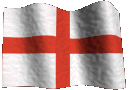 19191916731FRANCE4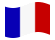 191618572IRELAND00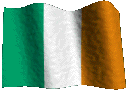 2355SCOTLAND2919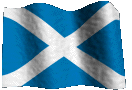 7374WALES341813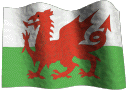 383Wales v ScotlandWales v ScotlandWINGAME SCORESGAME SCORESGAME SCORESGAME SCORESGAME SCORES1Tate HarmsAdam Hunter3/011/711/511/72Rhys EvansAndrew Torbet3/011/111/711/33Daniel LewisRORY Richmond3/011/711/411/54Lucy JonesLucy Murchie0/32/119/114/115Alex KelleherErin Jones3/17/1111/411/711/9RESULT:WALESRESULT:WALESSCORE:SCORE:4/1POINTS:POINTS:16/4BtSCOTLANDFrance v IrelandFrance v IrelandWINGAME SCORESGAME SCORESGAME SCORESGAME SCORESGAME SCORES1Maceo LevyDenis Gilevsky0/38/117/117/112Laouenan LoaecDylan Moran3/211/711/58/119/1111/63Lazlo GoddeJack O’Flynn3/011/314/1211/94Ninon LemarchandBrenda Li3/011/511/311/35Mahe AsensiAli Carton3/011/511/511/8RESULT:FRANCERESULT:FRANCESCORE:4/1SCORE:4/1POINTS:16/5POINTS:16/5BtIrelandEngland v WalesEngland v WalesWINGAME SCORESGAME SCORESGAME SCORESGAME SCORESGAME SCORES1Hassan KhalilTate Harms3/011/611/211/42Franklyn SmithRhys Evans3/011/211/311/63Sam OsborneJosh Davies3/011/711/311/04Torrie MalikLucy Jones3/011/311/411/45Asia HarrisGeorgina Lincoln3/011/811/611/5RESULT:ENGLANDRESULT:ENGLANDSCORE:5/0SCORE:5/0POINTS:19/0POINTS:19/0BtWALESFrance v ScotlandFrance v ScotlandWINGAME SCORESGAME SCORESGAME SCORESGAME SCORESGAME SCORES1Schroeder NoahAdam Hunter3/011/512/1011/62Loaec LaouenanAndrew Torbet3/011/511/911/33Lazlo GoddeRORY Richmond3/011/511/611/84Lemarchand NinonLucy Murchie3/011/611/411/15Asensi MaheJemma Young3/011/511/111/6RESULT:FRANCERESULT:FRANCESCORE:5/0SCORE:5/0POINTS:19/0POINTS:19/0BtSCOTLANDEngland v IrelandEngland v IrelandWINGAME SCORESGAME SCORESGAME SCORESGAME SCORESGAME SCORES1Hassan KhalilDenis Gilevskyi3/16/1111/612/1011/92Franklyn SmithDylan Moran3/011/612/1011/33Sam OsborneJack O’flynn3/011/511/511/84Torrie MalikBrenda Li3/011/711/611/35Asia HarrisSophie thomas3/011/511/311/4RESULT:ENGLANDRESULT:ENGLANDSCORE:5/0SCORE:5/0POINTS:POINTS:19/1BtIrelandFrance v WalesFrance v WalesWINGAME SCORESGAME SCORESGAME SCORESGAME SCORESGAME SCORES1Schroeder noahTate Harms3/111/811/94/1111/82Levy MAceoRhys evans2/39/1111/48/1111/711/133Godde LazloDaniel Lewis2/311/79/1111/69/118/114Lemarchand NinonLucy jones3/011/811/511/55Asensi MaheAlex Kelleher3/011/311/613/11RESULT:FRANCERESULT:FRANCESCORE:3/2SCORE:3/2POINTS:17/7POINTS:17/7Bt WALESEngland v ScotlandEngland v ScotlandWINGAME SCORESGAME SCORESGAME SCORESGAME SCORESGAME SCORES1Hassan KhalilADAM HUNTER3/011/411/511/62Franklyn SmithANDREW torbet3/011/211/011/03Sam OsborneRORY Richmond3/011/911/111/94Torrie MalikLucy Murchie3/011/313/1111/25Asia HarrisReine Jones3/011/211/411/1RESULT:ENGLANDRESULT:ENGLANDSCORE:5/0SCORE:5/0POINTS:19/0POINTS:19/0BtSCOTLANDWales v IrelandWales v IrelandWINGAME SCORESGAME SCORESGAME SCORESGAME SCORESGAME SCORES1Tate HarmsDenis gilevskiy0/32Rhys EvansDylan moran3/03Daniel LewisJack o’flynn3/04Lucy JonesBrenda li2/35ALyx KelleherAli carlton3/1RESULT:WalesRESULT:WalesSCORE:3/2SCORE:3/2POINTS:15/7POINTS:15/7BtIrelandIreland v ScotlandIreland v ScotlandWINGAME SCORESGAME SCORESGAME SCORESGAME SCORESGAME SCORES1Denis gilevskiyAdam Hunter3/02Dylan moranAndrew Torbet3/03Eoghan dunphyRORY richmond1/34Brenda liLucy murchie2/35Ali cartonJemma youg3/0RESULT:IrelandRESULT:IrelandSCORE:3/2SCORE:3/2POINTS:POINTS:16/6BtScotlandEngland v FranceEngland v FranceWINGAME SCORESGAME SCORESGAME SCORESGAME SCORESGAME SCORES1Hassan KhalilSchroeder Noah3/011/511/811/32Franklyn SmithLoaec Laouenan3/011/315/1311/43Sam OsborneGodde Lazlo3/04Torrie MalikLemarchand Ninon3/111/911/34/1111/95Asia HarrisAsensi Mahe3/111/46/1111/311/9RESULT:EnglandRESULT:EnglandSCORE:SCORE:5/0POINTS:19POINTS:19/2BtENGLANDFRANCEIRELANDSCOTLANDWALESRESULTSFINALPOS ITIONPOINTSPOINTSPOINTSPOINTSPOINTSPOINTSFINALPOS ITIONENGLAND19191919761FRANCE2161917542IRELAND15167294SCOTLAND0064105WALES071516383